Mallard Cove 2023 Board of DirectorsPlease feel free to contact the Board members with any questions, concerns, or issues in our Mallard Cove community.You may also send an email to ctmallardcove@gmail.com and it will get routed to the appropriate Board memberOfficeNameEmail addressPhonePresidentDan JouppiMallardCovePresident@gmail.com248-982-1650Vice-PresidentMelissa LucasCTMCVicePresident@gmail.com919-499-9440TreasurerLarry StieglerCTMCTreasurer@gmail.com919-457-7870SecretaryDebra Callodonatoctmallardcove@gmail.com919-888-0228CTA DirectorGreg BurkeCTMCcta@gmail.com703-608-3921ArchitectureBob CallodonatoCTMCArchitecture@gmail.com919-888-0205RecreationBrian FortnerCTMCRecreation@gmail.com609-440-3951Roads & GroundsNick TuttleCTMCRoads@gmail.com910-818-0256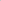 SocialTokiya BallSocialMallardCove@gmail.com919-519-1238